Edukacja polonistycznaKlasa I Szkoła Podstawowa Specjalna Nr 4 dla uczniów z niepełnosprawnością intelektualną w stopniu lekkimNazwisko i imię nauczyciela: Kondraciuk Elżbieta el.kondraciuk@wp.pltermin realizacji 27.04.2020 r. Temat: Wprowadzenie liter Ch, ch na podstawie wyrazu chmura. Pisanie po śladzie                             i samodzielnie poznanych liter Ch, ch ora H, h.To jest wielka litera Ch oraz mała litera ch.  Zapamiętaj, jak wyglądają. 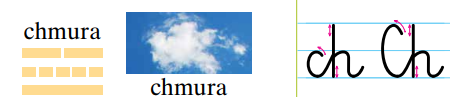 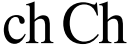 Zadanie Napisz litery po śladzie, następnie samodzielnie.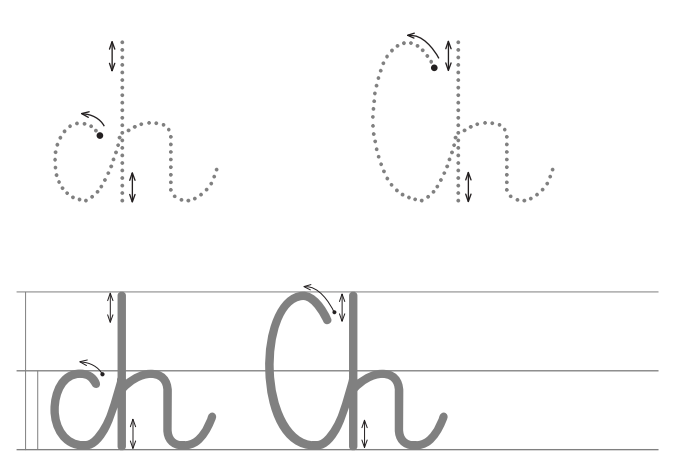 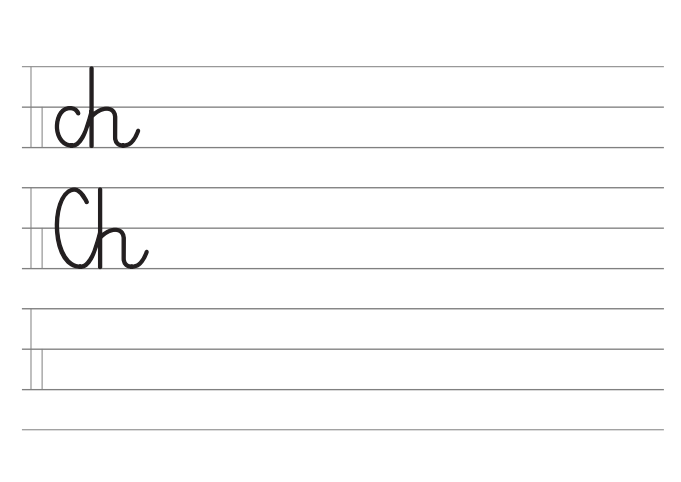 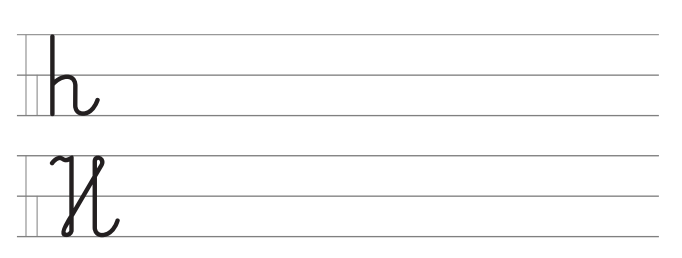 Edukacja polonistycznaKlasa I Szkoła Podstawowa Specjalna Nr 4 dla uczniów z niepełnosprawnością intelektualną w stopniu lekkimNazwisko i imię nauczyciela: Kondraciuk Elżbieta el.kondraciuk@wp.pltermin realizacji 28.04.2020 r. Temat: Czytanie i pisanie sylab, wyrazów i zdań z literą Ch, ch, H, h.ZadaniePrzeczytaj i napisz sylaby, wyrazy i zdanie.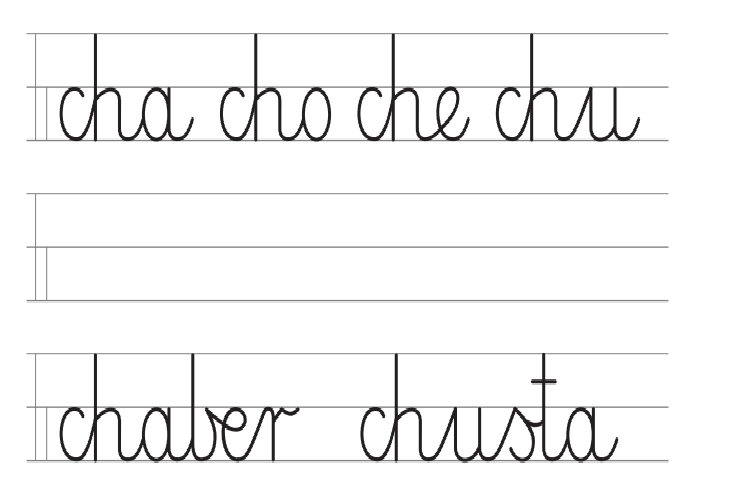 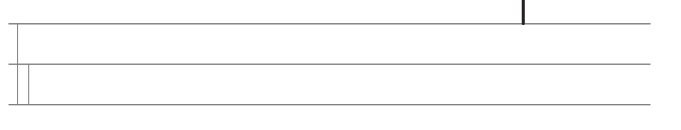 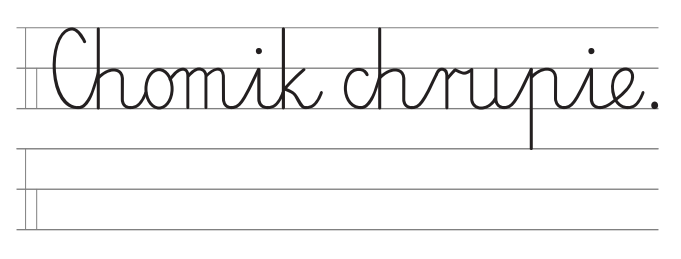 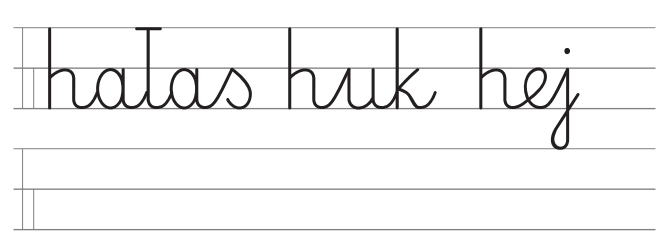 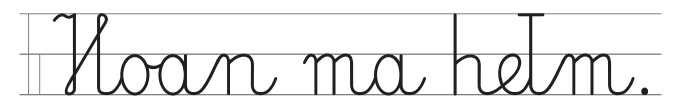 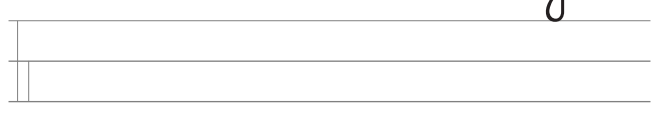 ZadaniePrzyjrzyj się obrazkowi. Przeczytaj tekst.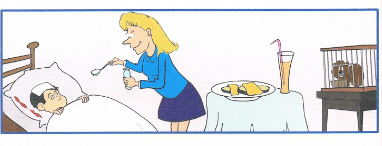 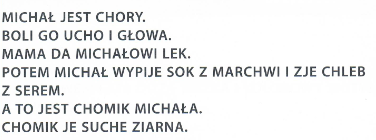 ZadanieZaznacz zdanie prawdziwe.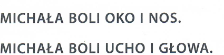 Edukacja polonistycznaKlasa I Szkoła Podstawowa Specjalna Nr 4 dla uczniów z niepełnosprawnością intelektualną w stopniu lekkimNazwisko i imię nauczyciela: Kondraciuk Elżbieta el.kondraciuk@wp.pltermin realizacji 29.04.2020 r. Temat: Wprowadzenie liter Rz, rz na podstawie wyrazu rzeka. Pisanie po śladzie                                  i samodzielnie poznanych liter Rz, rz oraz  Ż, ż.To jest wielka litera Rz oraz mała litera rz. Zapamiętaj, jak wyglądają. 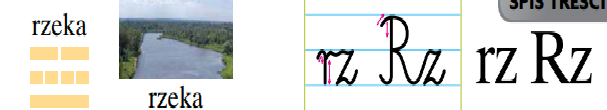 Zadanie Napisz po śladzie i samodzielnie .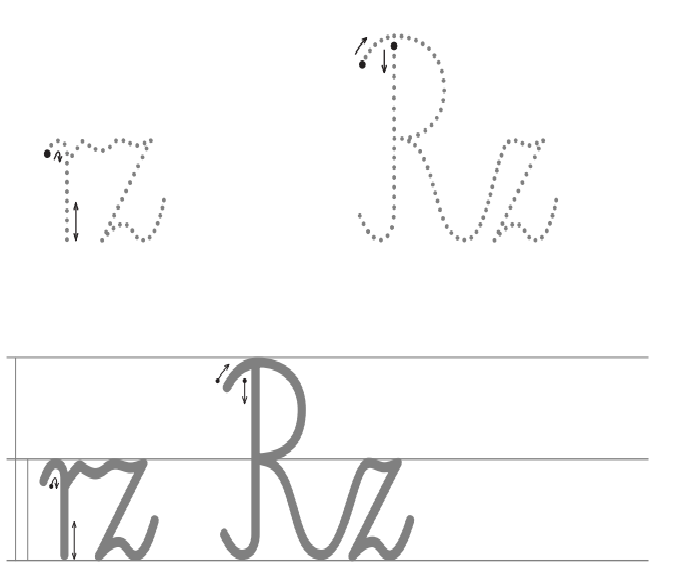 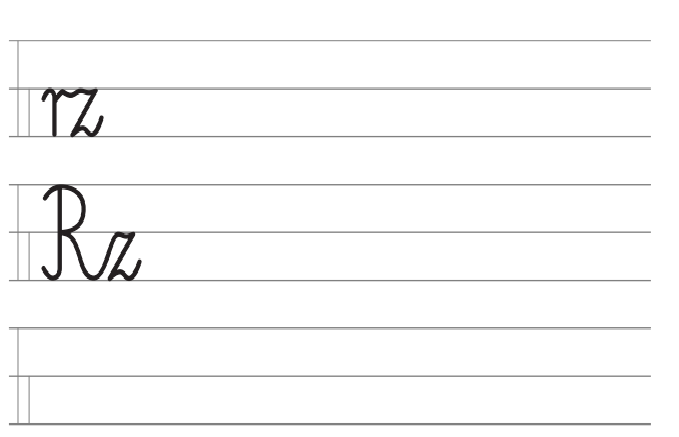 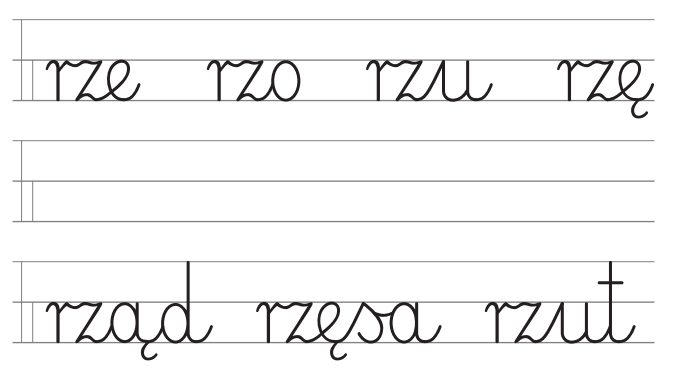 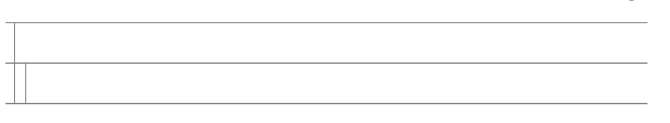 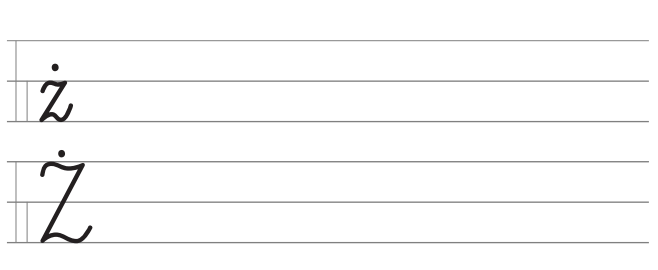 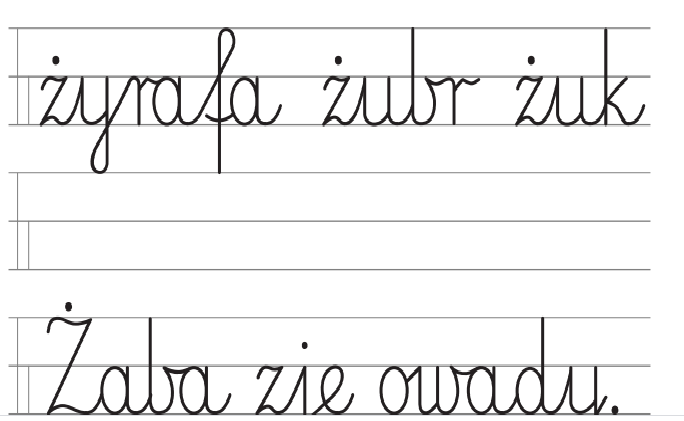 Edukacja polonistycznaKlasa I Szkoła Podstawowa Specjalna Nr 4 dla uczniów z niepełnosprawnością intelektualną w stopniu lekkimNazwisko i imię nauczyciela: Kondraciuk Elżbieta el.kondraciuk@wp.pltermin realizacji 30.04.2020 r. Temat: Głośne czytanie zdań utrwalających wyrazy z literą RZ.ZadaniePrzyjrzyj się obrazkowi. Przeczytaj tekst.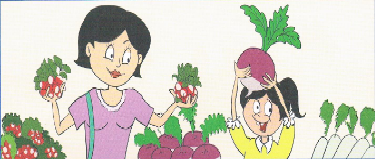 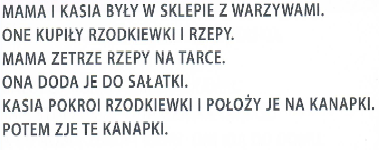 ZadanieOdpowiedz na pytanie. Zaznacz prawidłowe odpowiedzi.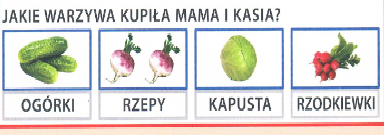 Edukacja polonistycznaKlasa II Szkoła Podstawowa Specjalna Nr 4 dla uczniów z niepełnosprawnością intelektualną w stopniu lekkimNazwisko i imię nauczyciela: Kondraciuk Elżbieta el.kondraciuk@wp.pltermin realizacji 27.04.2020 r. Temat: Głośne czytanie legendy o Lechu, Czechu i Rusie.Przeczytaj głośno legendę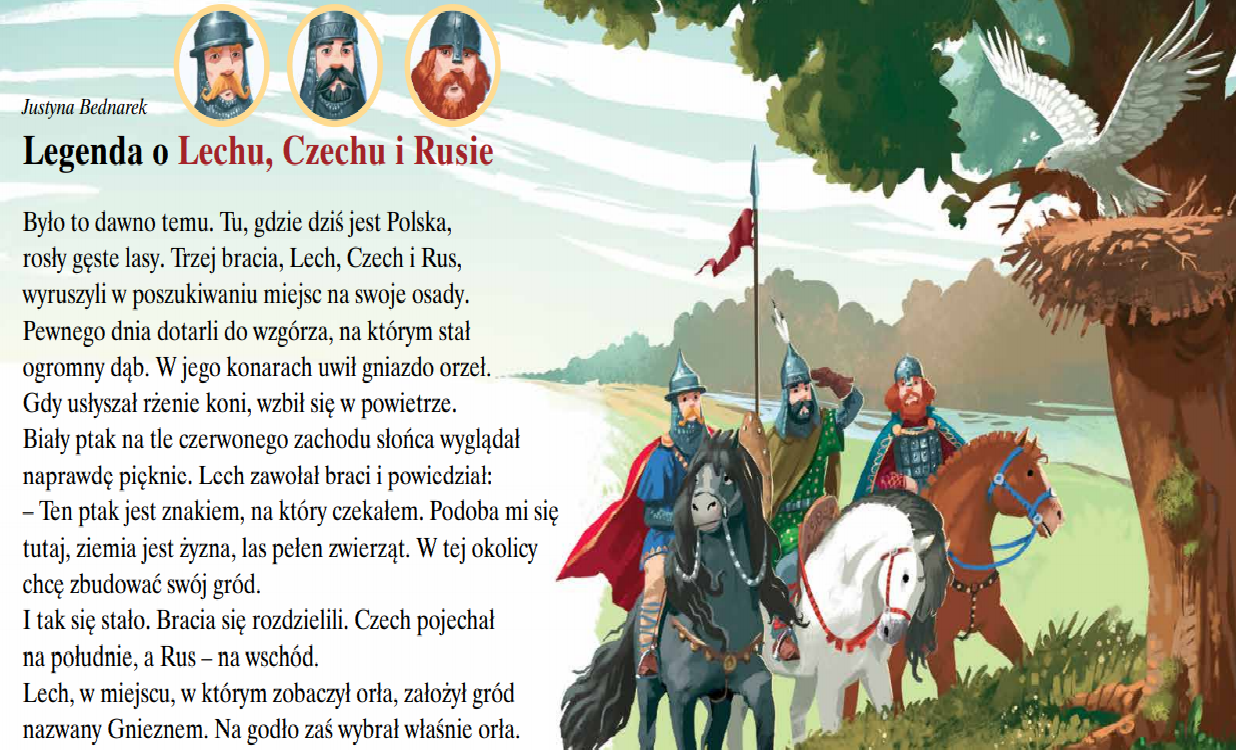 Jak zmieniało się godło Polski?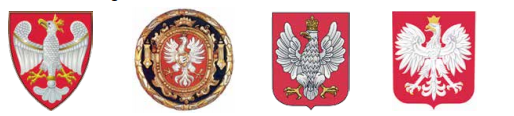 Zadanie Który fragment legendy jest przedstawiony na ilustracji?Porozmawiaj z rodzicami, dlaczego w godle Polski jest orzeł?
Edukacja polonistycznaKlasa II Szkoła Podstawowa Specjalna Nr 4 dla uczniów z niepełnosprawnością intelektualną w stopniu lekkimNazwisko i imię nauczyciela: Kondraciuk Elżbieta el.kondraciuk@wp.pltermin realizacji 28.04.2020 r. Temat: Nauka na pamięć Mazurka Dąbrowskiego - Hymnu Polski.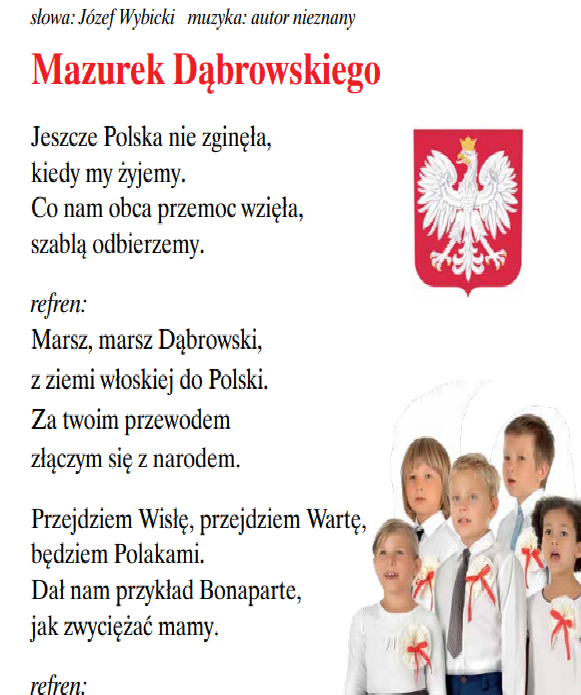 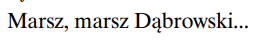 Edukacja polonistycznaKlasa II Szkoła Podstawowa Specjalna Nr 4 dla uczniów z niepełnosprawnością intelektualną w stopniu lekkimNazwisko i imię nauczyciela: Kondraciuk Elżbieta el.kondraciuk@wp.pltermin realizacji 29.04.2020 r. Temat: Głośne czytanie wiersza A. Onichimowskiej pt. „Dzień Flagi”2 Maja Dzień Flagi Rzeczpospolitej Polskiej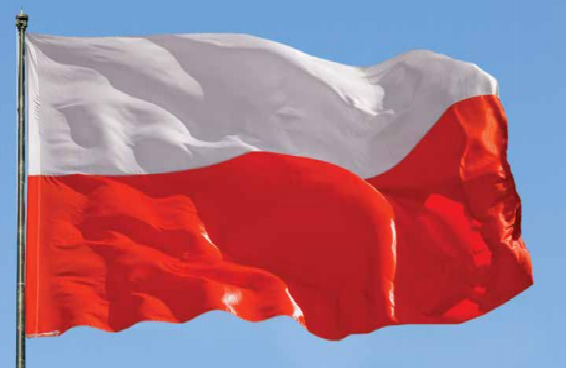 Przeczytaj głośno wiersz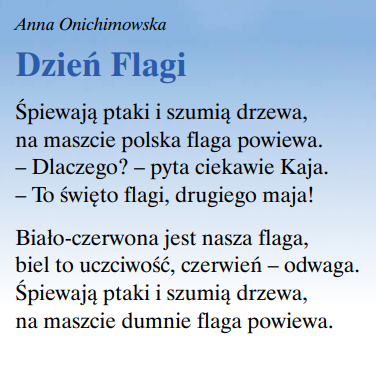 Edukacja polonistycznaKlasa II Szkoła Podstawowa Specjalna Nr 4 dla uczniów z niepełnosprawnością intelektualną w stopniu lekkimNazwisko i imię nauczyciela: Kondraciuk Elżbieta el.kondraciuk@wp.pltermin realizacji 30.04.2020 r. Temat: Majowe święta. Uzupełnianie zdań wybranymi wyrazami.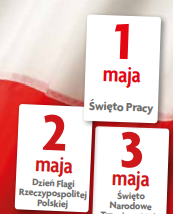 prawa i obowiązki każdego obywat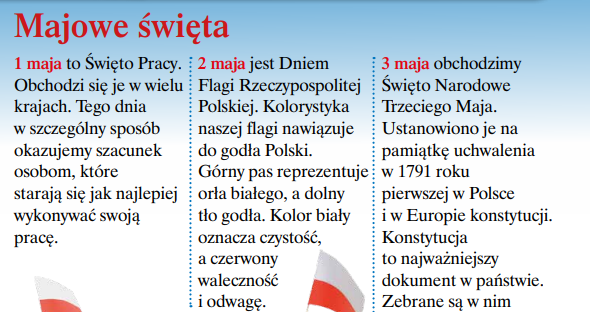 ZadaniePrzeczytaj zdania. Wytnij wyrazy i wklej je w odpowiednie ramki.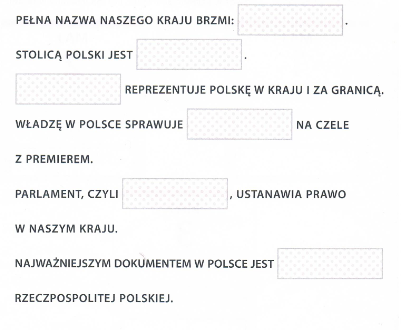 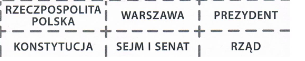 